10. pielikumsMinistru kabineta____.gada ___._________noteikumiem Nr.________Kods 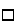 par ____________________________________________________________(būves vai tās daļas nosaukums, adrese, ja nav – atrašanās vieta, un būves kadastra apzīmējums)__________________________________________ pieņemšanu ekspluatācijā_____________________________________ 	_______________________(akta izdošanas vieta)			(datums)Būvniecības vieds (vajadzīgo atzīmēt): jauna būvniecība;		 pārbūve;			 atjaunošana; novietošana;							 konservācija.Būvniecības ierosinātājs ____________________________________________(juridiskās personas nosaukums, reģistrācijas Nr., juridiskā adrese un tālruņa numurs)1. Pieņemšanas darbu veic Būvniecības valsts kontroles birojs:1.1. _____________________________________________________________(amats, vārds, uzvārds, amats)1.2. _____________________________________________________________(amats, vārds, uzvārds, amats)1.3. _____________________________________________________________(amats, vārds, uzvārds, amats)2. Pieņemšanas darbā pieaicinātie:2.1. būvuzraugs __________________________________________________(fiziskās personas vārds, uzvārds, sertifikāta Nr.)			2.2. būvprojekta izstrādātājs (autoruzraugs) _____________________________(fiziskās personas vārds, uzvārds, sertifikāta Nr.)	2.3. būvdarbu veicējs _______________________________________________(juridiskās personas nosaukums, reģistrācijas Nr.,	________________________________________________________________būvkomersanta reģistrācijas Nr., juridiskā adrese, tālruņa numurs)________________________________________________________________(specialitāte, amats, vārds, uzvārds)2.4.Valsts vides dienests ____________________________________________3. Būvniecības valsts kontroles birojs iepazinās ar:3.1. tās rīcībā nodotu būvprojektu ____________ sējumos;3.2. būvdarbu izpildi un būvdarbu izpildes dokumentāciju:3.2.1. būvdarbu žurnālu Nr.____________;3.2.2. autoruzraudzības žurnālu Nr._____________;3.2.3. nozīmīgo konstrukciju un segto darbu pieņemšanas aktu uz ______ lapām _________________ sējumā(-os);3.2.4. būvuzrauga pārskatu par būvuzraudzības plāna izpildi uz _______ lapām;3.2.5. elektroinstalācijas pārbaudes dokumentāciju uz ___________ lapām.4. Būvniecības valsts kontroles birojs izvērtēja:4.1. būvniecības ierosinātāja apliecinājumu par būves vai tās daļas gatavību ekspluatācijai;4.2. šādu valsts, pašvaldību un citu institūciju atzinumus:4.2.1. _______________________________________________  ___________(institūcija)					      (datums)	atzinums Nr._____________ uz ________________ lapām;4.2.2. _______________________________________________  ___________(institūcija)					      (datums)	atzinums Nr._____________ uz ________________ lapām;4.2.3. _______________________________________________  ___________(institūcija)					      (datums)	atzinums Nr._____________ uz ________________ lapām;4.2.4. _______________________________________________  ___________(institūcija)					      (datums)	atzinums Nr._____________ uz ________________ lapām;4.2.5. _______________________________________________  ___________(institūcija)					      (datums)	atzinums Nr._____________ uz ________________ lapām;4.3. būvprojekta izstrādātāja ____________ atzinumu Nr._____ uz ____ lapām; (datums)4.4. aktu par dūmkanālu un ventilācijas kanālu tehnisko stāvokli uz __________ lapām, _______________ akta Nr.__________________.(datums)5. Būvniecības valsts kontroles birojs uzklausīja pieņemšanas darbā pieaicinātās amatpersonas un speciālistus un konstatēja:5.1. būvdarbi veikti, pamatojoties uz būvatļauju Nr._________, ko __________(datums)	izsniedzis Valsts vides dienests;5.2. būvniecība sākta _______________ un pabeigta _________________;(datums) 					(datums)5.3. būve vai tās daļa atbilst būvprojektam, ko izstrādājis ________________________________________________________________(būvprojekta izstrādātājs - juridiskās personas nosaukums, reģistrācijas Nr., būvkomersanta reģistrācijas apliecības Nr.)5.4. izmaiņas un atkāpes no saskaņotā būvprojekta IR/NAV (nevajadzīgo svītrot), tās saskaņotas noteiktajā kārtībā un atzīmētas tehniskajā dokumentācijā;6. Būves tehniski ekonomiskie rādītāji:6.1. būve:6.1.1. stāvu skaits (kuros veikti darbi/kopā būvē) _________/_________ ;6.1.2. augstums _______________ m;6.1.3. apbūves laukums (jaunai ēkai) __________ m2;6.1.4. kopējā platība (kurā veikti darbi/kopā būvē) _________/_________ m2;6.1.5.  būvtilpums (kurā veikti darbi/kopā būvē) _________/_________ m3;6.1.6. būves nesošās konstrukcijas un apdare:6.1.7. ugunsnoturības pakāpe ___________________________6.1.8. energoefektivitātes klase __________________________6.1.9. būves vai tās daļas lietošanas veida raksturojums:6.1.10. inženiertehniskais aprīkojums (vajadzīgo atzīmēt):6.1.10.1. elektroapgāde:  centralizētā;  autonomā ( vēja   ūdens   saules   cita);6.1.10.2. gāzes apgāde: centralizētā;  vietējā ( rezervuāra  balonu);6.1.10.3. ūdensapgāde:  centralizēta; vietējā ( artēziskā  kvartāla  akas  no atklāta ūdensavota); ārējā ugunsdzēsības ūdensapgāde; iekšējā ugunsdzēsības ūdensapgāde; 6.1.10.4. apkure:  centralizētā;  centrālā (apkures katls);6.1.10.5. kurināmais:   cietais   šķidrais   gāze   elektrība;6.1.10.6. karstā ūdens apgāde:  centralizētā;  lokālā;6.1.10.7. kanalizācija:  centralizētā;  lokālā;  individuālā;  lietusūdens;  tehnoloģiskā;6.1.10.8. attīrīšanas iekārtas:  mehāniskās;  ķīmiskās;  bioloģiskās;6.1.10.9. vēdināšana:  dabiskā;  piespiedu;6.1.10.10. lifti:  kravas;  citi ___________________________________________;6.1.10.11. elektronisko sakaru tīkli:  telefons;  internets;  citi ___________________________________________;6.1.10.12 drošības sistēmas: ugunsaizsardzības sistēmas; aizsargsignalizācijas; ārkārtējo apstākļu apziņošanas;6.2. ārējie inženiertīkli:6.2.1. inženiertīklu veids (ūdensvads, kanalizācija, kabeļi u.c.) _____________;6.2.2. trases kopgarums ______________ m;6.2.3. virszemes daļa ______________ m;6.2.4. apakšzemes daļa ______________ m;6.2.5. inženiertīklu tehniskais raksturojums:6.3. ielas (ceļu pārvadi):6.3.1. ielas (ceļu pārvada) kopējais garums _________ m6.3.2. kopējā platība, kurā veikti darbi _________ m26.3.3. brauktuves platība _________ m2, ietvju platība _________ m26.3.4. zālāju platība _________ m2, nomales platība _________ m26.3.5. nogāžu nostiprinājums ar zālāju sēju _________ m26.3.6. ielas (ceļu pārvada) tehniskais raksturojums:6.3.7. lietošanas raksturojums:6.4. vides pieejamība (ja būvatļaujā noteiktas vides pieejamības prasības): teritoriju labiekārtojumam, piebraucamajiem ceļiem, ielām, ietvēm, gājēju celiņiem un gājēju pārejām attiecībā uz iespēju pārvietoties no viena augstuma līmeņa uz citu citas prasības attiecībā uz ietekmēto teritoriju7. Būvniecības kopējās izmaksas (pēc būvniecības ierosinātāja apliecinājuma) ir EUR ____________________, to skaitā publisko tiesību juridiskās personas, Eiropas Savienības politiku instrumentu vai citas ārvalstu finanšu palīdzības līdzekļi – EUR ______________________.8. Iekšējie un ārējie inženiertīkli un iekārtas pārbaudītas un atzītas par derīgām ekspluatācijai ar attiecīgiem atzinumiem, kas pievienoti šim aktam.9. Tehnoloģiskās līnijas un iekārtas uzbūvētas, samontētas, noregulētas, izmēģinātas un pieņemtas ar attiecīgiem dokumentiem, kas pievienoti šim aktam.10. Atliktie būvdarbi (teritorijas apzaļumošana, fasādes fragmentu apdare) jāpabeidz šādā apjomā un termiņos:11. Pēc būves vai tās daļas pieņemšanas ekspluatācijā _____ gadu laikā atklājušos būvdarbu defektus galvenais būvdarbu veicējs novērsīs par saviem līdzekļiem.12. Būvniecības valsts kontroles birojs ierosina atzīt __________________________________________ par derīgu ekspluatācijai.(būves vai tās daļas nosaukums)13. Par būves vai tās daļu ir ierosināta tiesvedība (apstrīdēta būvatļauja) ________________________________ tiesā, lietas numurs ___________.14. Pieņemšanas akts sastādīts ______ eksemplāros. Izpilddokumentācija nodota glabāšanai _______________________________________________________.______________________________________________________________(amats, vārds, uzvārds, paraksts1)_____________________________________________________________(amats, vārds, uzvārds, paraksts1)________________________________________________________________(amats, vārds, uzvārds, paraksts1)Ar aktu iepazinās:Būvniecības ierosinātājs ____________________________________________(vārds, uzvārds, paraksts1) 		(datums)	Būvdarbu veicējs __________________________________________________(vārds, uzvārds, paraksts1)			(datums) 	Piezīmes.1. 1 Dokumenta rekvizītus „paraksts” neaizpilda, ja elektroniskais dokuments ir sagatavots atbilstoši normatīvajiem aktiem par elektronisko dokumentu noformēšanu.2. Akta 6.2. un 6.3.apakšpunktu aizpilda atbilstoši situācijai, ja vienlaikus ar inženierbūves būvniecību tiek izbūvēti ārējie inženiertīkli un ielas.3. Aktā attiecīgās ailes paplašināmas gadījumā, ja nepieciešams atspoguļot vairāk informācijas.4. Būves vai tās daļas konservācijas, pārbūves vai atjaunošanas gadījumā akta 6. punktu aizpilda tādā apjomā, kas raksturo būvē vai tās daļā veiktās izmaiņas.Ekonomikas ministre						D. Reizniece-OzolaIesniedzējs:Ekonomikas ministre						D. Reizniece-OzolaVīza:Valsts sekretārs							R. Beinarovičs13.10.2015 10:561014Šatrovska,67084305, Dace.Satrovska@rdc.vvd.gov.lvLazarevs,67013035, Andris.Lazarevs@em.gov.lvVīksna,67013140, Marija.Viksna@em.gov.lvNr.
p.k.Konstrukcija un apdareVeidsMateriāls1.pamati2.vertikālā konstrukcija3.starpstāvu pārsegumi4.jumta konstrukcija5.jumta segums6.fasādes apdareNr.
p.k.Lietošanas veida raksturojumsDaudzums1.2.3.Nr.
p.k.Inženiertīklu veidsKonstrukciju materiālsŠķērsgriezums (mm)Daudzums (m)1.2.3.Nr.
p. k.Būves tehniskie rādītājiDaudzums (m)1.2.3.Nr.
p. k.Būves lietošanas veidsDaudzums (m2)1.2.3.Nr.
p.k.Darba nosaukumsMērvienībaDaudzumsPabeigšanas termiņš1.2.3.